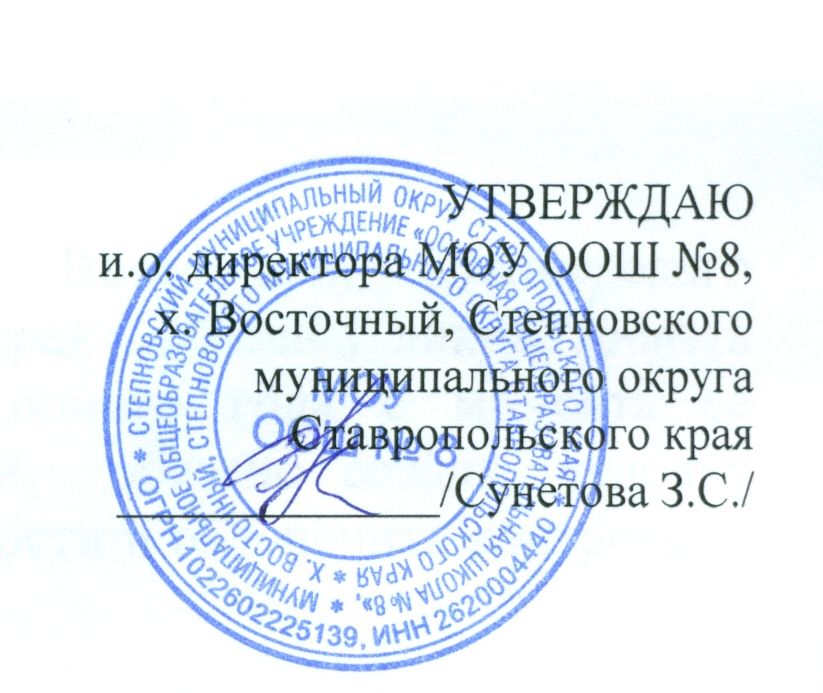 График проведенияпромежуточной аттестации учащихся 2-8 классовМОУ ООШ№8 в 2021-2022 учебном году.Промежуточная аттестация проводится в переводных классах с 12 апреля по 20 мая без прекращения образовательной деятельности по предметам учебного планаГрафик проведения промежуточной аттестации в начальной школеГрафик проведения   аттестации в основной  школеКлассУчебный предметФорма 
промежуточной аттестацииДата2Русский языкКонтрольная работа29.042Русский родной языкТестирование 14.052Литературное чтениеПроверка техники чтения 20.052Иностранный язык (английский)Контрольная работа06.052МатематикаКонтрольная работа27.042Окружающий мир Тестирование28.042МузыкаТестирование26.042Изобразительное искусствоВыставка 11.052Технология Выставка13.052Физическая культураСдача нормативов11-14.053Русский языкКонтрольная работа19.043Русский родной языкТестирование  29.043Литературное чтениеПроверка техники чтения 28.043Иностранный язык (английский)Контрольная работа27.043МатематикаКонтрольная работа22.043Окружающий мир Тестирование11.053МузыкаТестирование18.053Изобразительное искусствоВыставка 13.053Технология Выставка14.053Физическая культураСдача нормативов11-14.054Русский языкКонтрольная работа13.054Русский родной языкТестирование 29.044Литературное чтениеПроверка техники чтения 12.054Иностранный язык (английский)Контрольная работа27.044МатематикаКонтрольная работа28.044Окружающий мир Тестирование21.044МузыкаТестирование26.044Изобразительное искусствоВыставка 29.044Технология Выставка27.044Физическая культураСдача нормативов14.044ОРКСЭЗащита рефератов13.05КлассУчебный предметФорма промежуточной аттестацииДата5Русский языкДиктант12.055ЛитератураТестирование 29.045Родной язык (русский)Тестирование26.045Родная литература (русская)Тестирование28.045Математика Контрольная работа11.055ГеографияКомбинированная к/р10.05.5БиологияТестирование 27.045ИсторияТестирование 14.055Иностранный язык (английский)Контрольная работа26.045Иностранный язык (немецкий)Контрольная работа21.045Физическая культураСдача нормативов10-14.055ОБЖТестирование20.055МузыкаТестирование22.045Изобразительное искусствоВыставка 19.055Технология Практическая работа26.046Русский язык Контрольная работа11.056Родной язык (русский)Тестирование04.056Родная литература (русская)Тестирование13.056Математика Контрольная работа06.056Литература Сочинение12.056Биология Тестирование20.056География Тестирование27.046Обществознание Тестирование29.046ИсторияТестирование14.056Иностранный язык (английский)Контрольная работа26.046Иностранный язык (немецкий)Контрольная работа21.046Физическая культура Сдача нормативов14-20.046ОБЖТестирование23.046Музыка Тестирование14.056ИЗОВыставка 26.046ТехнологияЗащита творческой работы22.047Русский язык Контрольная работа14.057Родной язык (русский)Тестирование 16.047Родная литература (русская)Тестирование 18.057АлгебраКонтрольная работа12.057Геометрия Контрольная работа13.057Литература Тестирование19.047Физика Тестирование11.057ИнформатикаТестирование26.047Биология Тестирование04.057География Тестирование22.047История Тестирование17.057ОбществознаниеТестирование12.057Иностранный язык (английский)Контрольная работа23.047Физическая культура Сдача нормативов07.057ОБЖТестирование23.047Музыка Тестирование15.047ИЗОТестирование26.047ТехнологияЗащита творческой работы27.048Русский язык Контрольная работа20.048Родной язык (русский)Тестирование 13.048Родная литература (русская)Тестирование 20.048АлгебраКонтрольная работа15.058Геометрия Контрольная работа14.058Литература Тестирование27.048Физика Тестирование06.058ХимияКонтрольная работа30.048ИнформатикаКонтрольная работа26.048Биология Контрольная работа30.048География Контрольная работа13.058История Контрольная работа12.058ОбществознаниеТестирование11.058Иностранный язык (английский)Контрольная работа20.048Иностранный язык (немецкий)Тестирование28.048Физическая культура Сдача нормативов10-14.058ОБЖТестирование19.048Музыка Тестирование21.048ТехнологияТестирование 24.04